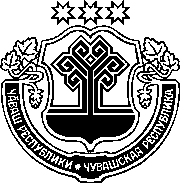 ЧӐВАШ РЕСПУБЛИКИНСАККУНӖЧӐВАШ РЕСПУБЛИКИН "ЧӐВАШ РЕСПУБЛИКИНЧЕ ВЫРӐНТИ ХӐЙ ТЫТӐМЛӐХ ОРГАНӖСЕНЕ ПАТШАЛӐХӐН УЙРӐМ ПОЛНОМОЧИЙӖСЕНЕ ПАРАССИ ҪИНЧЕН" САККУНӖН 9 СТАТЙИНЕ УЛШӐНУСЕМ КӖРТЕССИ ҪИНЧЕНЧӑваш Республикин Патшалӑх Канашӗ2021 ҫулхи юпа уйӑхӗн 14-мӗшӗнчейышӑннӑ1 статья Чӑваш Республикин "Чӑваш Республикинче вырӑнти хӑй тытӑмлӑх органӗсене патшалӑхӑн уйрӑм полномочийӗсене парасси ҫинчен" 2006 ҫулхи чӳк уйӑхӗн 30-мӗшӗнчи 55 №-лӗ саккунӗн (Чӑваш Республикин Патшалӑх Канашӗн ведомоҫӗсем, 2006, 72 №; 2007, 73, 74 №-сем; 2008, 76 №; 2009, 80, 82 №-сем; 2010, 84, 85 №-сем; 2011, 90, 91 №-сем; 2012, 92 (I том), 94 №-сем; "Республика" хаҫат, 2012, юпа уйӑхӗн 5-мӗшӗ, раштав уйӑхӗн 29-мӗшӗ; Чӑваш Республикин Саккунӗсен пуххи, 2013, 5, 6, 12 №-сем; 2014, 5, 6, 
11 №-сем; 2015, 12 №; 2016, 10, 12 №-сем; 2017, 3, 7 №-сем; "Республика" хаҫат, 2017, чӳк уйӑхӗн 8-мӗшӗ, раштав уйӑхӗн 13-мӗшӗ; 2018, ҫу уйӑхӗн 
8-мӗшӗ, ҫӗртме уйӑхӗн 27-мӗшӗ, авӑн уйӑхӗн 19-мӗшӗ; 2019, пуш уйӑхӗн 
6-мӗшӗ, пуш уйӑхӗн 13-мӗшӗ, ҫу уйӑхӗн 15-мӗшӗ, утӑ уйӑхӗн 17-мӗшӗ, раштав уйӑхӗн 26-мӗшӗ; 2020, ака уйӑхӗн 29-мӗшӗ, ҫу уйӑхӗн 13-мӗшӗ, авӑн уйӑхӗн 30-мӗшӗ, юпа уйӑхӗн 28-мӗшӗ; 2021, ака уйӑхӗн 30-мӗшӗ, ҫу уйӑхӗн 26-мӗшӗ) 9 статйине ҫакӑн пек улшӑнусем кӗртес:1) 1-мӗш пайра "ҫар комиссариачӗсем пулман территорисенче" сӑмахсене ", ҫар комиссариачӗсен тытӑмлӑ пайӗсем пулман территорисенче" сӑмахсемпе улӑштарас;2) 2-мӗш пайра:а) пӗрремӗш абзацра "ҫар комиссариачӗсем пулман территорисенче" сӑмахсене ", вӗсен ҫар комиссариачӗсен тытӑмлӑ пайӗсем пулман территорийӗсенче" сӑмахсемпе улӑштарас; ӑ) 2-мӗш пункта ҫакӑн пек ҫырса хурас:"2) вырӑнти хӑй тытӑмлӑх органӗнче пуҫламӑш ҫар учечӗн ӗҫне туса пыма ятарласа уйӑрнӑ ҫынсен (Nосвобi) тата пуҫламӑш ҫар учечӗн ӗҫне хӑйсен тӗп ӗҫӗпе пӗрле туса пыракан ҫынсен (Nсовмi) шутне Чӑваш Республикин ҫар комиссариатӗнчен паракан сведенисене тӗпе хурса палӑртаҫҫӗ, кун пек чухне Раҫҫей Федерацийӗн Правительстви ҫирӗплетнӗ Ҫар учечӗ ҫинчен калакан положенире палӑртнӑ вырӑнти хӑй тытӑмлӑх органӗсенче ҫар учечӗн ӗҫне туса пыракан ҫынсен хисепне палӑртмалли нормӑна шута илеҫҫӗ;";б) 3-мӗш пунктӑн улттӑмӗш–тӑххӑрмӗш абзацӗсене ҫакӑн пек ҫырса хурас:"tсовмi – ӗҫлекен пӗр ҫынна вырӑнти хӑй тытӑмлӑх органӗнче пуҫламӑш ҫар учечӗн ӗҫне хӑйӗн тӗп ӗҫӗпе пӗрле туса пыма кирлӗ вӑхӑт (ҫулталӑкне 792 сехетрен ытла мар);tосвоб – ҫулталӑкри ӗҫ вӑхӑчӗн виҫи, вӑл 1980 сехетпе танлашать (ҫулталӑкри 247,5 ӗҫ кунне пӗр ӗҫ кунӗнчи 8 сехет ҫине хутласа);Nосвобi – пуҫламӑш ҫар учечӗн ӗҫне туса пыма ятарласа уйӑрнӑ ҫынсен шучӗ;Nсовмi – вырӑнти хӑй тытӑмлӑх органӗнче пуҫламӑш ҫар учечӗн ӗҫне хӑйсен тӗп ӗҫӗпе пӗрле туса пыракан ҫынсен шучӗ;";3) 3-мӗш пайра "ҫар комиссариачӗсем пулман территорисенче" сӑмахсене ", вӗсен ҫар комиссариачӗсен тытӑмлӑ пайӗсем пулман территорийӗсенче" сӑмахсемпе улӑштарас.2 статьяҪак Саккун ӑна официаллӑ йӗркепе пичетлесе кӑларнӑ кун хыҫҫӑн вунӑ кун иртсен вӑя кӗрет.Шупашкар хулиЧӑваш РеспубликинПуҫлӑхӗО. Николаев